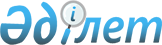 Мәслихаттың 2014 жылғы 9 сәуірдегі № 260 "Рудный қалалық мәслихатының Регламентін бекіту туралы" шешімінің күші жойылды деп тану туралыҚостанай облысы Рудный қаласы мәслихатының 2017 жылғы 2 мамырдағы № 119 шешімі. Қостанай облысының Әділет департаментінде 2017 жылғы 17 мамырда № 7045 болып тіркелді      "Құқықтық актілер туралы" 2016 жылғы 6 сәуірдегі Қазақстан Республикасы Заңының 27-бабына, 46-бабы 2-тармағының 4) тармақшасына, 50-бабының 2-тармағына сәйкес мәслихат ШЕШІМ ҚАБЫЛДАДЫ:

      1. Мәслихаттың 2014 жылғы 9 сәуірдегі № 260 "Рудный қалалық мәслихатының Регламентін бекіту туралы" шешімінің (Нормативтік құқықтық актілерді мемлекеттік тіркеу тізілімінде 4696 нөмірімен тіркелген, 2014 жылғы 23 мамырда "Рудненский рабочий" қалалық газетінде жарияланған) күші жойылды деп танылсын.

      2. Осы шешім алғашқы ресми жарияланған күнінен кейін күнтізбелік он күн өткен соң қолданысқа енгізіледі.


					© 2012. Қазақстан Республикасы Әділет министрлігінің «Қазақстан Республикасының Заңнама және құқықтық ақпарат институты» ШЖҚ РМК
				
      Кезектен тыс сессияның
төрағасы, қалалық
мәслихаттың хатшысы

В. Лощинин
